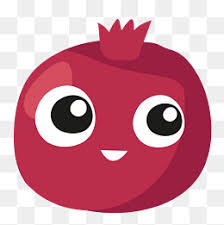 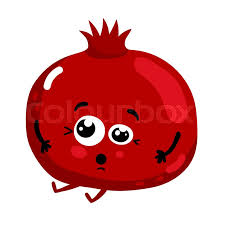 Çiçek olur açılırım,
Mercan gibi saçılırım.
Hastaya nar sorulmaz,
Şurubuna doyulmaz.Ağaç meyveyle süslenir
Taneleri zevkle yenir.
Güzeller için söylenir
"Nar tanesi, nur tanesi"
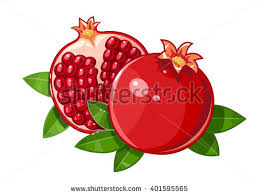 NARÇekirdeklerinden tanesine, kabuğundan suyuna kadar birçok hastalığa deva olan nar, aynı zamanda vücudu hastalıklara karşı da bir kalkan gibi korumaktadır.Nar bol miktarda C vitamini, polyphenol, demir, potasyum içerir ve bağışıklık sistemini kuvvetlendirir. Ayrıca kolestrol ve şekeri dengeleyen nar, kanser hücrelerinin gelişmesine engel olurken, kalp sağlığının korunmasında da yardımcı olur.C, B1 ve B2 vitaminleri yanında zengin potasyum içeren ve yaklaşık bir su bardağı nar suyu günlük ihtiyacımız olan C vitamininin % 25’ini karşılar. İsmi Kuranı-ı Kerim’de geçtiği için, halk arasında ‘Cennet Meyvesi’ olarak da adlandırılan narı, günlük tükettiğinizde yorgunluğu giderir ve vücuda zindelik kazandır.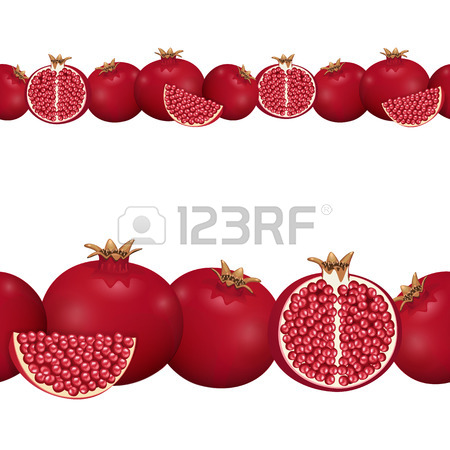 